Union particulière pour la classification internationale des brevets (Union de l’IPC)AssembléeTrente-huitième session (21e session ordinaire)Genève, 2 – 11 octobre 2017Rapportadopté par l’assembléeL’assemblée avait à examiner les points suivants de l’ordre du jour unifié (document A/57/1) : 1, 2, 3, 4, 5, 6, 10, 12, 30 et 31.Le rapport sur ces points figure dans le rapport général (document A/57/12).M. Marin Cebotari (République de Moldova) a été élu président de l’assemblée;  M. Hu Wenhui (Chine) et M. Daniel Roberto Pinto (Brésil) ont été élus vice-présidents.[Fin du document]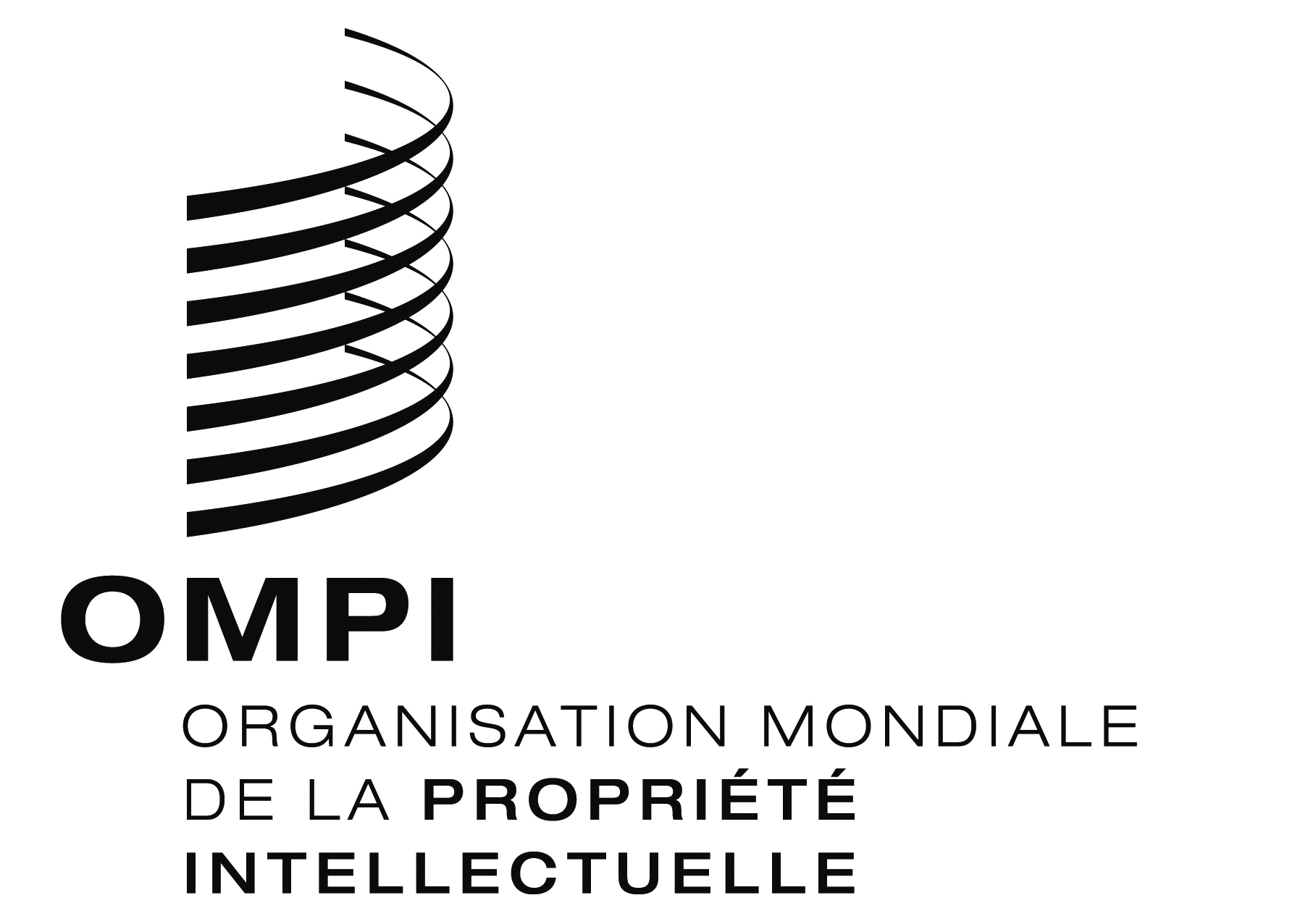 FIPC/A/38/1IPC/A/38/1IPC/A/38/1ORIGINAL : anglaisORIGINAL : anglaisORIGINAL : anglaisDATE : 14 décembre 2017DATE : 14 décembre 2017DATE : 14 décembre 2017